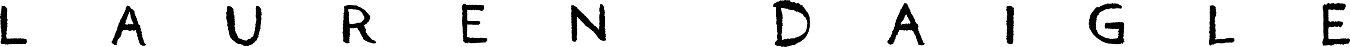 2x GRAMMY® AWARD-WINNING MULTI-PLATINUMSINGER & SONGWRITERLAUREN DAIGLE ANNOUNCES FALL 2023 US DATES FOR THE KALEIDOSCOPE TOURTICKETS ON SALE FRIDAY, MARCH 31 AT 10AM LOCAL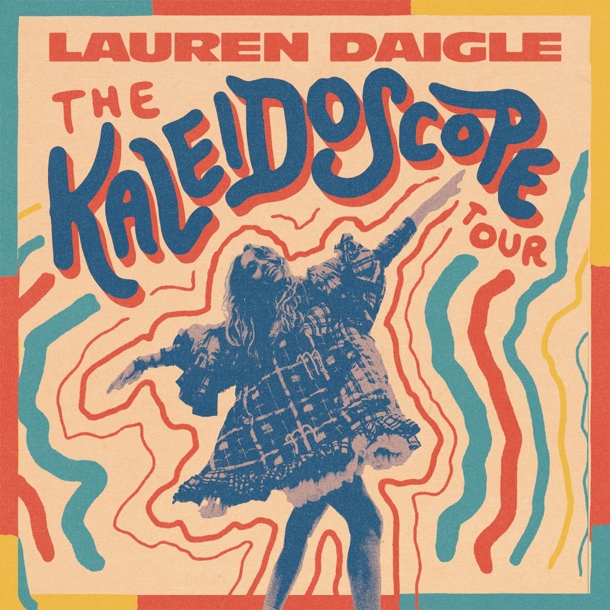 NEW SINGLE “THANK GOD I DO” TO BE PERFORMED LIVE ON THE TODAY SHOWTHURSDAY, MARCH 30SELF-TITLED ALBUMSET FOR MAY 12 RELEASEVIA ATLANTIC RECORDS/CENTRICITY MUSICPRE-SAVE LAUREN DAIGLE ALBUM HERELISTEN TO CURRENT SINGLE “THANK GOD I DO” HERE Today, two-time GRAMMY® Award-winning singer-songwriter Lauren Daigle announces her much-anticipated US arena tour, set for fall 2023. The Kaleidescope Tour kicks off on September 6 in Memphis, TN with entirely new and innovative stage production. The 30-city run will take Daigle across the country – from New Jersey’s Prudential Center (October 20) to LA’s Crypto.com Arena (November 10), with stops in Boston, Atlanta, and Seattle as well as cities in which Daigle hasn’t performed in nearly four years, including Baton Rouge, Baltimore and Tulsa.The Kaleidoscope Tour will feature many of Daigle’s #1s, including her groundbreaking smash “You Say,” “Rescue,” “Look Up Child,” her new single “Thank God I Do,” as well as music from her forthcoming self-titled album which will include 20 songs released in two parts this spring and later this year.Register now at www.laurendaigle.com to access the Lauren Daigle pre-sale beginning Tuesday, March 28 at 12pm local time. Citi cardmembers will have access to presale tickets beginning Wednesday, March 29 at 12pm local time until Thursday, March 30 at 10pm local time through the Citi Entertainment program. For complete presale details visit www.citientertainment.com. General on-sale is Friday, March 31 at 10am local time. Full routing below.In addition, Daigle is also set to perform “Thank God I Do” on the Today Show next Thursday, March 30th – marking the song’s network television premiere. (Check local listings).“Thank God I Do” is Lauren’s biggest first week streaming song across all DSPs, has been added to a record breaking 120+ radio stations across multi-formats in just its first week, and is her strongest single launch at radio to date. The song also received major acclaim with Billboard writing, “the piano ballad features the signature soar that fans have been waiting to return, but her voice has deepened with time, matching the epic sweep of the strings on the track and readying the masses for a prolonged showcase.”  “Thank God I Do” marks the launch of a new creative chapter for the multi-platinum selling, Louisiana-born artist, who just last month announced signing to Atlantic Records in partnership with longtime label home Centricity Music. With a creative team led by Grammy®-winning producer Mike Elizondo (Twenty One Pilots, Mary J. Blige, Fiona Apple, Carrie Underwood), and featuring co-writers Natalie Hemby, Shane McAnally, Amy Wadge, Lori McKenna, Jason Ingram and Jon Greene, to name a few, Lauren Daigle comprises twenty soulful and uplifting songs to be released in two parts. The first ten arrives May 12, and the other ten release later this year.Listen to “Thank God I Do” HERE – Daigle’s first release via Atlantic Records/Centricity Music – and pre-save Lauren Daigle album HERE. Download hi-res press photo HERE.With over a billion streams and years of sold-out US and international tours to her name, Lauren Daigle continues to cement her status as a modern vocal powerhouse with a global, ever-growing fanbase. Daigle is a two-time Grammy®, seven-time Billboard Music Award, four-time American Music Award, and ten-time GMA Dove Music Award winner.Since the release of her GRAMMY® Award-winning, platinum-certified 2018 album Look Up Child – which includes the breakthrough hit single “You Say” – Daigle has been a mainstay on the Billboard charts. When Look Up Child debuted at No. 3 on the Top 200 Albums chart, Daigle became the first female artist in history to simultaneously hit the Top 10 on both Billboard’s Pop and Christian Album charts. She went on to break another record when the LP reached 100 weeks at No. 1 on the Top Christian Albums chart, which is the greatest number of weeks that any artist has spent at the top of any individual album chart. Similarly, the 5x platinum-certified “You Say” is the longest-running No. 1 to appear on any weekly Billboard chart.Off stage, Daigle remains committed to investing her time to promote music education, work with at-risk youth, and provide care for children, the elderly, and those in need through The Price Fund, an organization she founded in 2018. To date, she has distributed over $2.4 million to 40 nonprofits around the world.CONNECT WITH LAUREN DAIGLEWebsite | Facebook | Instagram | Twitter | TikTok | YouTube For More Information, Please Contact:Sheila Richman | Atlantic Records | Sheila.Richman@atlanticrecords.comKaty Carmichael | Atlantic Records | Katy.Carmichael@atlanticrecords.comPaul Freundlich | PFA Media | paulf@pfamedia.netAlicia Krass | PFA Media | akrass@pfamedia.net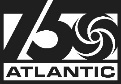 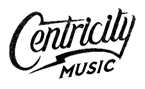 About AEG Presents Combining the power of the live event with a focus on true artist development, AEG Presents is a world leader in the music and entertainment industries. Operating across five continents, the company has an unparalleled commitment to artistry, creativity, and community. Its tentpole festivals and multi-day music events — which include the iconic Coachella Valley Music & Arts Festival and the legendary New Orleans Jazz & Heritage Festival alongside British Summer Time at Hyde Park, Stagecoach, Hangout Festival, Electric Forest, Rock En Seine and All Points East — continue to set the bar for the live music experience. AEG Presents promotes global tours for artists such as Justin Bieber, Blackpink, Kenny Chesney, Celine Dion, Elton John, Karol G, Paul McCartney, Katy Perry, The Rolling Stones, Ed Sheeran, Taylor Swift, and Tyler, The Creator, in addition to — through its network of clubs, theatres, arenas, stadiums and renowned partner brands such as The Bowery Presents, Concerts West, Frontier Touring, Goldenvoice, Marshall Arts, Messina Touring Group, PromoWest Productions, and Zero Mile Presents — creating and developing an unmatched infrastructure for artist development and audience reach. More information can be found at www.aegpresents.com.DATEMARKETVENUEThu Jul 13, 2023Philadelphia, PATD Pavilion at the Mann*Fri Jul 14, 2023Lewiston, NYArtpark Amphitheater*Wed Sep 6, 2023Memphis, TNFedExForumThu Sep 7, 2023Bossier City, LABrookshire Grocery ArenaFri Sep 8, 2023Baton Rouge, LARaising Cane's River CenterThu Sep 14, 2023Grand Rapids, MIVan Andel ArenaFri Sep 15, 2023Indianapolis, INGainbridge FieldhouseSat Sep 16, 2023Hoffman Estates, ILNOW ArenaThu Sep 28, 2023Wichita, KSINTRUST Bank ArenaFri Sep 29, 2023Des Moines, IAWells Fargo ArenaSat Sep 30, 2023Minneapolis, MNTarget CenterWed Oct 4, 2023Charleston, WVCharleston ColiseumThu Oct 5, 2023Louisville, KYKFC Yum! CenterFri Oct 6, 2023Atlanta, GAState Farm ArenaThu Oct 19, 2023Boston, MAAgganis ArenaFri Oct 20, 2023Newark, NJPrudential CenterSat Oct 21, 2023Baltimore, MDCFG Bank ArenaThu Oct 26, 2023Kansas City, MOT-Mobile CenterFri Oct 27, 2023St. Louis, MOEnterprise CenterSat Oct 28, 2023Columbus, OHSchottenstein CenterFri Nov 10, 2023Los Angeles, CACrypto.com ArenaSat Nov 11, 2023Phoenix, AZDesert Diamond ArenaTue Nov 14, 2023Sacramento, CAGolden 1 CenterThu Nov 16, 2023Portland, ORModa CenterFri Nov 17, 2023Spokane, WASpokane ArenaSat Nov 18, 2023Seattle, WAClimate Pledge ArenaThu Nov 30, 2023Tulsa, OKBOK CenterFri Dec 1, 2023Ft Worth, TXDickies ArenaSat Dec 2, 2023San Antonio, TXAT&T CenterThu Dec 7, 2023Greensboro, NCGreensboro ColiseumFri Dec 8, 2023Knoxville, TNThompson-Boling ArenaSat Dec 9, 2023Greenville, SCBon Secours Wellness ArenaNOT PART OF KALEIDOSCOPE TOUR*NOT PART OF KALEIDOSCOPE TOUR*